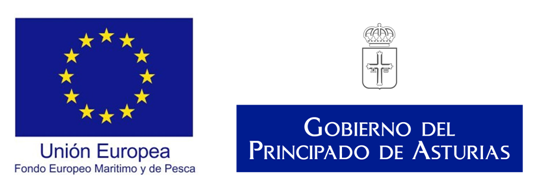 DECLARACIÓN EXISTENCIA PLAN DE IGUALDAD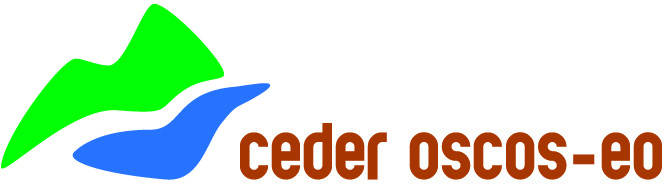 G.A.L.PCentro para el Desarrollo de la Comarca Oscos-EoNº EXPEDIENTE………………..D./Dª  …………………………..…………………………….………………. D.N.I ………………….….……… en representación de ……………………………………….………….……………. con C.I.F ……………………… en relación a la ayuda con cargo a la convocatoria de ayudas para la zona Río Eo, para la ejecución de la Estrategia de Desarrollo Local Participativo del GALP CEDER Oscos-Eo, DECLARA:La existencia de un plan de igualdad de oportunidades entre mujeres y hombres, aprobado por …………….………………………………………………………………………………………………………………………………con fecha ………………………….Y para que conste, otorga la presente declaración ante el Grupo de Acción Local Asociación Centro para el  Desarrollo de la Comarca Oscos-Eo, en ………………  a   ……….. de ………………  de ……..(Firma y sello)Fdo: …………………………….D.N.I. …………………………..D./Dª  …………………………..…………………………….………………. D.N.I ………………….….……… en representación de ……………………………………….………….……………. con C.I.F ……………………… en relación a la ayuda con cargo a la convocatoria de ayudas para la zona Río Eo, para la ejecución de la Estrategia de Desarrollo Local Participativo del GALP CEDER Oscos-Eo, DECLARA:La existencia de un plan de igualdad de oportunidades entre mujeres y hombres, aprobado por …………….………………………………………………………………………………………………………………………………con fecha ………………………….Y para que conste, otorga la presente declaración ante el Grupo de Acción Local Asociación Centro para el  Desarrollo de la Comarca Oscos-Eo, en ………………  a   ……….. de ………………  de ……..(Firma y sello)Fdo: …………………………….D.N.I. …………………………..D./Dª  …………………………..…………………………….………………. D.N.I ………………….….……… en representación de ……………………………………….………….……………. con C.I.F ……………………… en relación a la ayuda con cargo a la convocatoria de ayudas para la zona Río Eo, para la ejecución de la Estrategia de Desarrollo Local Participativo del GALP CEDER Oscos-Eo, DECLARA:La existencia de un plan de igualdad de oportunidades entre mujeres y hombres, aprobado por …………….………………………………………………………………………………………………………………………………con fecha ………………………….Y para que conste, otorga la presente declaración ante el Grupo de Acción Local Asociación Centro para el  Desarrollo de la Comarca Oscos-Eo, en ………………  a   ……….. de ………………  de ……..(Firma y sello)Fdo: …………………………….D.N.I. …………………………..